Middle School Gymnastics Team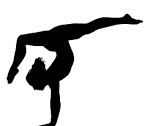 Join us for Middle School Gymnastics next fall!  We are looking for enthusiastic athletes of all skill levels to join our team!We compete modified Xcel Platinum rulesCompetitive Gymnastics experience helps, but is not necessary to join our teamPractices start on Monday July 31st, and our season runs until early OctoberA parent information meeting will be held on Sunday July 23rd at 4:00 p.m. at Fliptastic! Gymnastics2330 International St., Columbus, OH 43229Please direct all questions to nicole_misiolek@hboe.orgWe hope to see you there!!!!